FICHE D'ENGAGEMENT CIRCUIT REGIONAL ARMES DE POING3ème tour BERGERAC le samedi  02 avril  2022 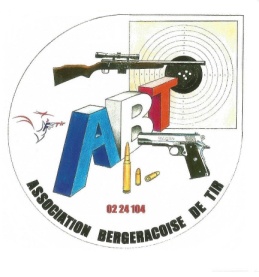 Stand "Jean MALGAT" 96, impasse le Brandelet  24560 FAUXGPS: 44° 47' 00.65" NORD ; 0° 37' 14.56" EST  -/- site:  www.bergerac-tir.org20 postes disponibles pour chaque série.Engagement 8€.Possibilité de manger sur place: apéritif et café seront offert Contrôle des licences et mise en place 1/4h avant chaque série.Les séries seront affectées au fur et à mesure de la réception des engagements.Engagements et règlements à faire parvenir à:        Mr FOURNIER Daniel,   mail:  24hamaya@gmail.com  /  tel :  06 08 36 84 55   Merci de vous inscrire avant le lundi 27 avril 2022N’OUBLIEZ DE VOUS MUNIR DE VOTRE PASSE SANITAIRE  ET MASQUE Série 19h30Série314hSérie 210h45Série 415h15Club:NomPrénomN° licenceSérie souhaitéeSérie souhaitéePréciser calibre 22LR ou PCEngagement/ 7€Repas/ 15€TotalNomPrénomN° licencepréféréedéfautPréciser calibre 22LR ou PCEngagement/ 7€Repas/ 15€TotalTOTAL